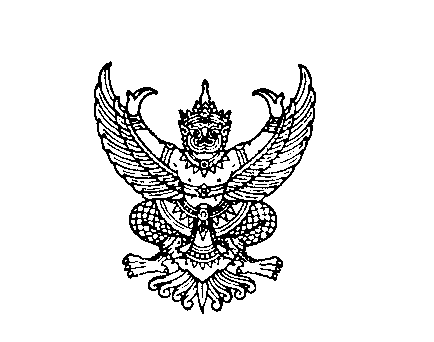 ที่ มท ๐๘๑๘.2/ว                                                                                                 กระทรวงมหาดไทย                                                                                                                                                                                                           ถนนอัษฎางค์ กทม. ๑๐2๐๐					                มกราคม ๒๕๖4เรื่อง  แผนการจัดการเลือกตั้งสมาชิกสภาเทศบาลและนายกเทศมนตรีเรียน  ผู้ว่าราชการจังหวัด ทุกจังหวัดสิ่งที่ส่งมาด้วย  สำเนาหนังสือสำนักงานคณะกรรมการการเลือกตั้ง ด่วนที่สุด ที่ ลต 0012/ว 75 ลงวันที่ 15 มกราคม 2564    ด้วยคณะรัฐมนตรีได้มีมติเมื่อวันที่ 12 มกราคม 2564 ให้มีการเลือกตั้งสมาชิกสภาท้องถิ่นและผู้บริหารท้องถิ่นของเทศบาลกระทรวงมหาดไทยได้รับแจ้งจากสำนักงานคณะกรรมการการเลือกตั้งว่า คณะกรรมการการเลือกตั้งได้มีมติเห็นชอบแผนการจัดการเลือกตั้งสมาชิกสภาเทศบาลและนายกเทศมนตรี รายละเอียดปรากฏตามสิ่งที่ส่งมาด้วยจึงเรียนมาเพื่อทราบและแจ้งให้เทศบาลดำเนินการในส่วนที่เกี่ยวข้องต่อไป         ขอแสดงความนับถือ                              (นายฉัตรชัย พรหมเลิศ)                               ปลัดกระทรวงมหาดไทย                            กรมส่งเสริมการปกครองท้องถิ่นกองการเลือกตั้งท้องถิ่น					โทร ๐-๒๒๔๑-๙๐๐๐ ต่อ ๒๓๗2-๓โทรสาร 0-2241-7223 	           ผู้ประสานงาน นายสุรัตน์ นุชอุทัย โทร ๐9-4864-3113                       